OSHA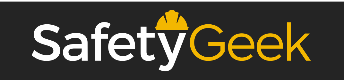 SHARPS INJURY LOGFACILITY/LOCATION: __________________________________________________ Year:________________ADDRESS: ___________________________________________________________________________________1910.1030 Bloodborne Pathogens standard states that the employer shall establish and maintain a Sharps Injury Log for the recording ofpercutaneous injuries from contaminated sharps. The information in the Sharps Injury Log (h)(5) shall be recorded and maintained in such manneras to protect the confidentiality of the injured worker.Date/TimeType, Brand, Model of DeviceDepartment or Work AreaDescribe How the Incident Occurred